Муниципальное бюджетное общеобразовательное учреждение	муниципального образования г. Саяногорск	средняя общеобразовательная школа №2(МБОУ СОШ №2)ПРОГРАММА ВНЕУРОЧНОЙ ДЕЯТЕЛЬНОСТИОсновы социологии(наименование программы)среднее общее образование(уровень образования)общеинтеллектуальное направление(направление программы)	Составитель: Маслова Галина Дмитриевна,                      учитель истории и обществознания2022 - 2023 учебный годРезультаты освоения программы	При освоении программы внеурочной деятельности "Основы социологии" предполагается достижение следующих личностных, метапредметных и предметных результатов. 	Личностными  результатами изучения программы  является формирование следующих умений:1) сформированность основ гражданской идентичности личности;2) осознание своих потребностей, интересов, ценностей, своего места в обществе;    3) готовность к переходу к самообразованию на основе учебно-познавательной мотивации, в том числе готовность к выбору направления высшего образования;4) овладение набором социальных ролей, необходимых для достижения поставленных целей; 5) развитие личности в выбранном направлении;6) сформированность участия в познавательной, творческой и общественной деятельности;7) сформированность социальных компетенций, включая ценностно-смысловые установки и моральные нормы, опыт социальных и межличностных отношений. 8)владение умениями применять полученные знания в повседневной жизни;                                                 прогнозировать последствия принимаемых решений;Метапредметными результатами освоения программы является:1) способность и готовность к освоению систематических знаний, их самостоятельному пополнению, переносу и интеграции;2) сформированность целевых установок учебной деятельности и нахождение наиболее эффективных средств ее осуществления;3) умение организовывать и регулировать свою учебную деятельность; умение работать с различными источниками информации;4) сформированность навыков оценивания социальной информации, умений поиска информации в источниках различного типа для реконструкции недостающих звеньев с целью объяснения и оценки разнообразных явлений и процессов общественного развития;5) способность и готовность к использованию ИКТ в целях обучения и развития6) воплощению способность к решению личностно и социально значимых проблем и найденных решений в практику;        Предметными результатами освоения программы является:1) сформированность основ социологического мышления; 2) овладение знаниями об основных  понятиях социологии; 3) умение устанавливать причинно-следственные связи между процессами социальной сферы общественной жизни; ее связи с другими сферами;4) обладание навыками самостоятельного поиска социальной информации и умения использовать результаты в конкретных жизненных ситуациях; прогнозировать последствия принимаемых решений;5) сформированность представлений об основных тенденциях социальных процессов и возможных  перспективах развития мирового сообщества в глобальном мире;6) составлять план, анализировать тексты, решать задачи, выполнять тестовые задания;В результате обучающиеся научатся:применять усвоенные основные базовые знания по социальной сфере обществознания;анализировать информацию, представленную в виде  таблиц, диаграмм;выполнять тестовые задания, анализировать  тексты, решать задачи, составлять планы; использовать обществоведческие социологические понятия и их признаки в процессе учебной деятельности.Обучающийся получит возможность научиться:развивать творческое мышление;овладеть способами исследовательской деятельности;использовать дополнительную  литературу, сайты интернета с целью углубления материала основного курса, расширения кругозора, формирования научного мировоззрения, раскрытия прикладных аспектов социальной сферы обществознания;успешно выполнять ВПР, ЕГЭ;      овладеть навыками проектной деятельностиСодержание программыТема № 1 Что такое социология. Социология как наука об обществеПонятие «социология», его происхождение. Первое упоминание понятия у О.Конта.  Социология как наука. Предмет социологии. Метод социологии.  Функции социологии.Место социологии в системе наук об обществе.Тема № 2 История  развития социологической мыслиИсторические корни социологической мысли. Возникновение и развитие социологической мысли на востоке: в  Индии, Китае; на западе: в Греции и Риме. Социологические теории Платона и Аристотеля. Учение Цицерона об обществе. Социальная мысль от средневековья к новому времени.Тема № 3 История развития социологической мысли. Классические социальные теории.Классический этап становления и развития социологии: французская социологическая школа, немецкая социологическая школа, британская и ранняя итальянская социология. Ранняя американская социологияТема № 4 История развития социологической мысли в РоссииАнархизм М.Бакунина и П.Кропоткина. Социологические взгляды народников: П.Лавров, Н.Михайловский. Психологическая социология Е.Роберти, Н.Кареева. Легальный марксизм. Плюралистическая социология М.Ковалевского. Система социологии П.Сорокина.Тема № 5 Становление и основные этапы развития теоретической социологииПлюрализм в развитии социологии. Четыре основные парадигмы социологического знания: социальные факты, социальные дефиниции, социальное поведение, детерминизм.Тема № 6 О.Конт и Г.Спенсер- основоположники социологииО.Конт- основатель социологии. «Курс позитивной философии». Позитивизм- первое направление в социологии. Закон трех стадий развития общества. Закон классификации наук. Социальная статика и социальная динамика. Натурализм в социологии. Социальный органицизм: Г.Спенсер. Идея всеобщего эволюционизма. Теория индивидуализма.Тема №7 Социология марксизмаК.Маркс- основатель теории социального конфликта. Аномалии. Антогонизм. Учение о классах: основных и неосновных. Теория общественно- экономических формаций. Исторический процесс как путь социального прогресса. Конфликтология в социологии..Тема №8 Э.Дюркгейм и М.Вебер- классики социологии конца 19- начала 20 века«Об общественном разделении труда» и теория функционализма. Социальные факты. Социологизм. Солидарность. Аномия. М.Вебер- основоположник социологии понимающей. Типы поведения. Учение об идеальных типах. Исследование бюрократии с позиций рациональности. Социология религии.Тема № 9-10 Методология, методика и техника социологического исследованияПонятие прикладной социологии, ее цель и задачи. Виды социологического исследования. Программа социологического исследования и ее структурные элементы. ПрактикумТема № 11 Общество как социальная и социокультурная системаПонятие социальной системы и социальной структуры. Специфика и многообразие социальных систем, уровни социальных систем, их иерархичность. Закономерности функционирования социальных систем, понятие конфликтного социума и аномия. Социологический анализ современного российского общества. Социальные проблемы занятости в российском обществе.Тема № 12 Социальная структура и стратификацияСоциальная структура общества. Социальная стратификация общества в научных концепциях. Основания социальной стратификации как факторы формирования социальной структуры общества. Социальная стратификация современного российского общества. Социальное неравенство. Социальная мобильность у П.Сорокина..Тема № 13 Социальные общности и группыПонятие и основные признаки социальных общностей. Типология социальных общностей. Первичные и вторичные, малые и большие группы. Классификация малых групп. Малые и референтные группы. Коммуникация в малых группах. Основные социальные общности, проживающие в современной России. ПрактикумТема № 14 Социальные организацииПонятие «социальная организация». Формальные и неформальные социальные организации. Власть и контроль в организациях. Типология социальных организаций.Тема № 15 Социальные институты. Семья как социальный институтПонятие социального института в концепциях различных научных школ. Цели, задачи и функции социальных институтов, характер распределения социальных ролей. Структура социальных институтов, их типология и иерархия. Семья как социальный институт. Основные типы семьи и брака.Проблемы современной семьи. ПрактикумТема № 16 ЗачетТема № 17-18 Социология личностиСоотношение природного и социального в становлении и развитии личности. Социологические концепции личности. Социологические теории личности. Теория социальных ролей. Д.Мид, Э.Берн. Теория личности З.Фрейда. ПрактикумТема № 19-20 Социализация личности.Понятие «социализация». Основные теории социализации. Агенты и институты социализации. Факторы социализации. Проблемы социализации личности в современном российском обществе. Практикум.Тема № 21-22 Девиантное поведениеПонятие девиации. Социальная норма, социальная патология, аномия. Причины девиации: биологические, культурологические. психологические, социологические. Типы и виды девиации. Теории аномии Э.Дюркгейма и Р.Мертона. Функции девиантов в обществе.Тема № 23-24 Социальный контрольСоциальный контроль: понятие, функции, содержание и типы. Стили, формы и уровни эффективности социального контроля. ПрактикумТема № 25-26 Социальные процессы в обществеПонятие социального процесса. Классификация основных социальных процессов по Р.Парку и Э.Берджесу. Социальное поведение. Сущность и субъекты массового поведения. Поведение толпы. Социальные движения- разновидность социальных процессов. Социальный конфликт. Основные закономерности возникновения, протекания и разрешения конфликтов.Тема № 27-28Социальные измененияПонятия социальные изменения и социальное развитие. Виды социальных изменений. Основные теории социальных изменений. Прогресс и социальная стабильность. Факторы и субъекты социальных изменений. Механизмы и направления социальных изменений. Тема № 29-31 Социологическая информация и ее анализ.Измерение в социологии: шкалы, шкалирование. Количественные и качественные показатели измерения. Анализ социологической информации. Этапы обобщения социологических данных.Тема №32-33 Подготовка и процедура защиты социологического исследованияПрактикум.. Тема № 34 Зачет в форме тестаПрактикум в форме теста: задания №10-13,№22, №23, №24, №25. ЕГЭ.ТЕМАТИЧЕСКОЕ ПЛАНИРОВАНИЕКАЛЕНДАРНО-ТЕМАТИЧЕСКОЕ ПЛАНИРОВАНИЕ  «ОСНОВЫ СОЦИОЛОГИИ» 10 КЛАСС, (гуманитарный профиль)  34 ЧАСА№ п/п Наименование разделаКоличество часов1Предмет социологии12История развития социологии73Прикладная социология. Социологическое исследование24Общество как объект управления65Личность в системе социальных связей126Представление результатов исследования6ИТОГО34№УрокЧасы д/зДатапланДатафактТема №1 Предмет социологии 1чТема №1 Предмет социологии 1чТема №1 Предмет социологии 1чТема №1 Предмет социологии 1чТема №1 Предмет социологии 1чТема №1 Предмет социологии 1ч1Что такое социология. Социология как наука об обществе1Тема №2 История развития социологии 7чТема №2 История развития социологии 7чТема №2 История развития социологии 7чТема №2 История развития социологии 7чТема №2 История развития социологии 7чТема №2 История развития социологии 7ч2История  развития социологической мысли13История развития социологической мысли. Классические социальные теории14История развития социологической мысли в России.15Становление и основные этапы развития теоретической социологии16О.Конт и Г.Спенсер- основоположники социологии17Социология марксизма18Э.Дюркгейм и М.Вебер- классики социологии конца 19- начала 20 века1Тема №3 Прикладная социология. Социологическое исследование 2чТема №3 Прикладная социология. Социологическое исследование 2чТема №3 Прикладная социология. Социологическое исследование 2чТема №3 Прикладная социология. Социологическое исследование 2чТема №3 Прикладная социология. Социологическое исследование 2чТема №3 Прикладная социология. Социологическое исследование 2ч9Методология, методика и техника социологического исследования110Методология, методика и техника социологического исследования1Тема №4 Общество как объект управления 6чТема №4 Общество как объект управления 6чТема №4 Общество как объект управления 6чТема №4 Общество как объект управления 6чТема №4 Общество как объект управления 6чТема №4 Общество как объект управления 6ч   11Общество как социальная и социокультурная система112Социальная структура и стратификация113Социальные общности и группы114Социальные организации115Социальные институты. Семья как социальный институт116Зачет1Тема №5 Личность в системе социальных связей12ч Тема №5 Личность в системе социальных связей12ч Тема №5 Личность в системе социальных связей12ч Тема №5 Личность в системе социальных связей12ч Тема №5 Личность в системе социальных связей12ч Тема №5 Личность в системе социальных связей12ч 17Социология личности118Социология личности119Социализация личности120Социализация личности121Девиантное поведение122Девиантное поведение123Социальный контроль124Социальный контроль125Социальные процессы в обществе126Социальные процессы в обществе127Социальные изменения128Социальные изменения1Тема №6 Представление результатов исследования 6чТема №6 Представление результатов исследования 6чТема №6 Представление результатов исследования 6чТема №6 Представление результатов исследования 6чТема №6 Представление результатов исследования 6чТема №6 Представление результатов исследования 6ч29Социологическая информация и ее анализ130Социологическая информация и ее анализ131Социологическая информация и ее анализ132Подготовка и процедура защиты социологического исследования133Подготовка и процедура защиты социологического исследования134Зачет в форме теста1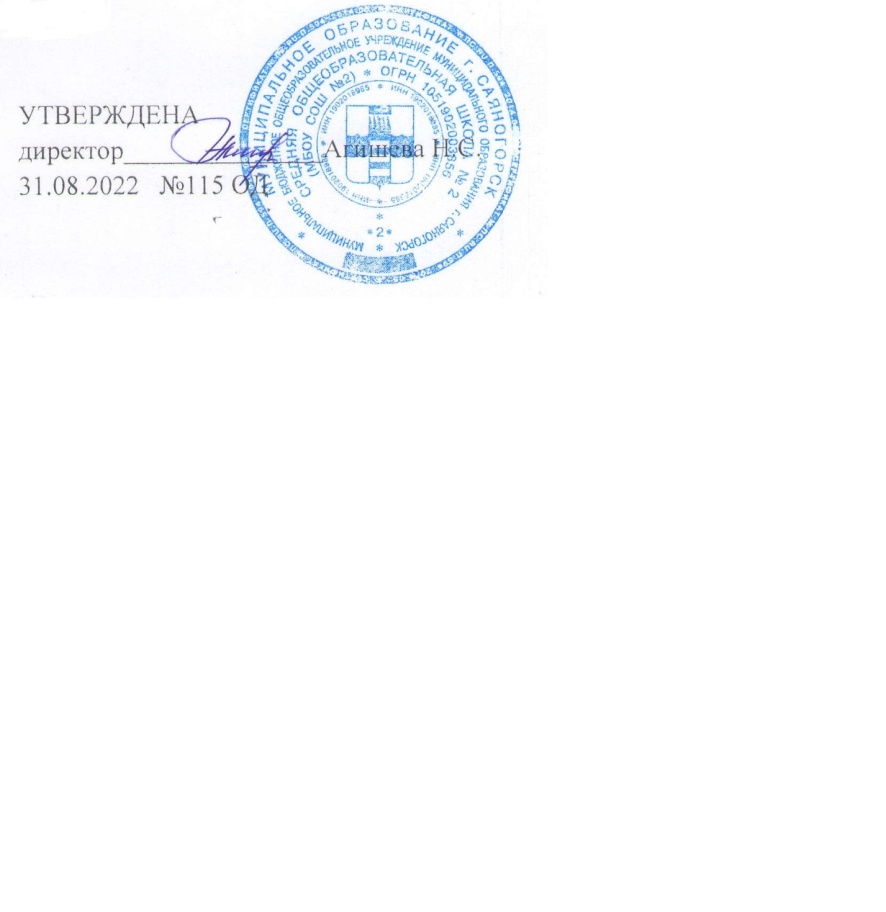 